MINISTERIO DE EDUCACIONESCUELA DE COMERCIO Nº 1“PROF. JOSE ANTONIO CASAS”“Año del Bicentenario del Fallecimiento del General Manuel José Joaquín del Corazón de Jesús Belgrano”Belgrano esquina Alberdi                                                                 Teléfono 4-227357                                                                         San Salvador de JujuyT.P. NRO. 1: LES MONUMENTS DE LA FRANCE - IntroductionPROF.: GARECA, FABIOLA CURSO:      5TO             TURNO: MAÑANA Y TARDE Bonjour les élèves !!!Un plaisir commencer une nouvelle aventure avec Le français !!On va faire un voyage pour connaître les monuments les plus importants de Paris !Tu viens ?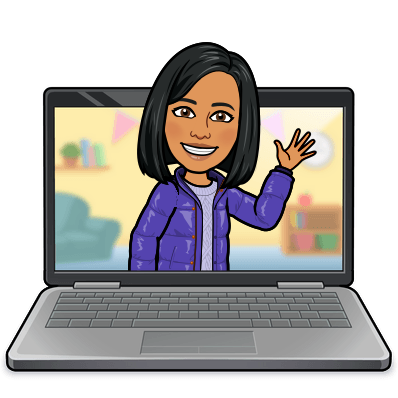 LES MONUMENTS DE LA FRANCETRAVAIL PRATIQUE N°1On va commencer avec La Tour Eiffel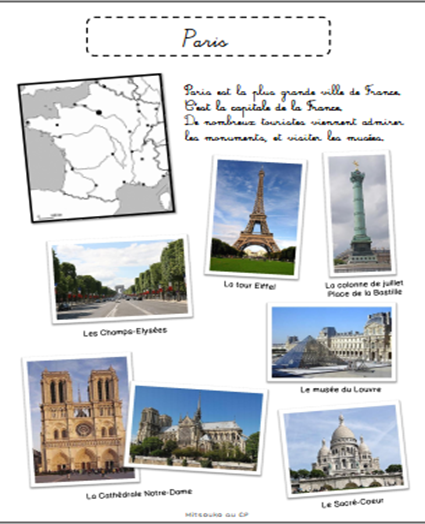 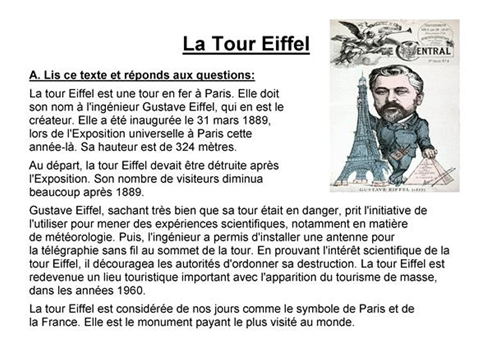 L’Arc de Triomphe                                            La cathédrale de Notre Dame.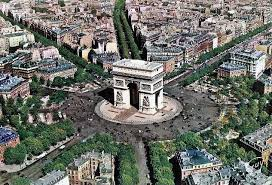 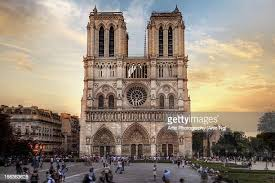 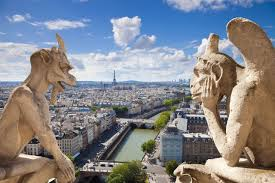 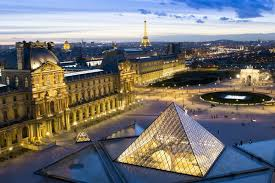                                                                                Le musée du Louvre*À toi de découvrir un musée, une cathédrale, un centre commercial, un centre culturel, une avenue très connue et quels magasins on y trouve.Répondre :	a- Qui a construit la Tour Eiffel et pourquoi? Que représente la Tour Eiffel ?b- Qui a construit l’Arc de Triomphe ? Où se trouve ? Il représente quoi ?c- Qu’est-ce que c’est le Louvre? Quelle œuvre très importante on y trouve? Il y a d’autres œuvres ou sculptures ?d- Qu’est-ce que c’est Notre Dame? Quelle histoire Victor Hugo a inventé ? Quelle est la fonction des gargouilles ?